Ход урокаТема урокаТочное и приближенное значение величиныТип урокаОткрытие новых знаний и способов действийЦель урокаСоздание дидактических и благоприятных для ознакомления и усвоения понятий о точности измерения и приближенности измерения значения величинЗадачи урока1. Способствовать усвоению понятий о точности измерения и приближенности измерения значения величин2. Способствовать развитию математической речи, умения выделять главное, делать выводы3. Содействовать воспитанию коммуникативных умений (сотрудничать в малой группе, слушать товарища)Планируемые результатыПредметные:Познакомятся с понятием о точности и приближенности измерения величин и применение его на практике; научатся определять источники ошибок при измерении величинМетапредметные:Познавательные: переработка информации (сравнение, классификация), осуществление синтеза как составление целого из частей; осуществление выбора наиболее эффективного способа решения задач в зависимости от конкретных условийРегулятивные: выполнение инструкции, определение задач, оценка своего результата, умение принимать и сохранять учебную задачу, активно включаться в деятельность Коммуникативные: сотрудничество в паре, выявление проблемы, поиск и оценка альтернативных способов разрешения конфликта, принятие решения и его реализация Личностные:самооценка своей деятельности, умение соотносить действия с целью, способность к организации самостоятельной учебной деятельностиМетоды работыПроблемный, логическийПриемы работыУпражнения в сравнении и обобщении, дифференцированная работа, работа по выборуФормы работыФронтальный, работа в паре, групповой, самостоятельная работаЭтапы урокаДеятельность учителяДеятельность учениковОрганизационный момент. Мотивация Цель: Настроить детей на положительную работу.- Начинается урок,Он пойдет ребятам впрок.Постарайтесь все понять,Учитесь тайны открывать,Ответы полные давать, Чтоб получить отметку «5»!- Сегодняшний урок хотелось бы начать с высказывания Бернарда Шоу, но вы мне поможете его закончить:«Если у вас есть яблоко, и у меня есть яблоко, и если мы с вами обменяемся яблоками, то у каждого останется по …. (одному яблоку).Если у вас есть идеи, и у меня есть идеи, и если мы с вами обменяемся идеями, то у каждого из нас будет по ….. (много идей)»Пусть это высказывание и будет девизом нашего урока.Проявляют положительное отношение к учебному процессуПроверка домашнего заданияЦель:Проверить работу учащихся- С чего обычно начинаем урок?- С какой целью вы выполняете д/з?- Какую работу выполняли?- Как определили вид угла?Проверка, аргументирование- Какой вывод можете сделать?-Оценивание работ.Аргументируют выполненное задание; оценивают свою работуАктуализация знанийЦель:Актуализировать и систематизировать знания детей.- Какой дальнейший шаг нашей работы?-Запишите число, классную работу.- Сейчас вы поработаете в парах. Но с какой целью?- Какое задание вам необходимо выполнить? Выполните.(1 пара – 8мг+9г*10+9кг*100+2т*1000                1мм+1см*10+3м*10002 пара – 8мм+9см*10+9м*100+3км*1000-1км*1000               1с+3мин*10+3ч*1000-2мин*10) - Проверка, оценивание. В чем испытывали затруднение? - Как можно записать эти величины числами?- Что общего между этими числами? - В чем различие? - Выберите одно из чисел и пропишите на чистописание. - Какие задания можете предложить, используя эти числа?- Выберите одно из заданий и выполните. Проверка, оценивание.Классифицируют, проводят сравнение, понимают выводы, сделанные на основе сравнения; используют вариативность; оценивают свою работуПостановка темы, учебной задачиЦель: Подвести детей к необходимости изучения точных и приближённых величин - При выполнении последнего задания, какую выполняли работу?- Что знаете об отрезке?Индивидуальная работа: по карточкам- Что изображено?- Какое задание можете предложить выполнять?- Давайте выполним задание – измерение длин отрезков. - Что у вас получилось? - Почему у последних отрезков получились разные длины? - Можно ли назвать их точную длину?- Предположите, как можно назвать длины этих отрезков?- В математике эти числа называются «приближенные».- Оценивание.- А как же можно назвать длины первых отрезков, у которых длины совпадают?- С какой целью мы выполняли данную работу.- Определите тему, задачи урока.Принимают активное участие в учебной деятельностиСогласовывают различные мнения, находят общий выводОценивают свою работу, аргументируютОпределяют тему, задачи урокаОткрытие «новых» знанийЦель:Решение поставленных задач.Работа по учебнику с.142 №1 - Какое задание предлагает автор?- Давайте его выполним.- Как понимаете словосочетание «наиболее точно»? Подберите синоним. - Какие часы наиболее точно показывают время в данный момент?- Какое еще задание предлагается выполнить?- Часы могут показывать точное время? Почему?- Можно ли считать время – «точным значением величины»?- Какой вывод можете сделать?Оценивание работы.Умение понимать смысл инструкции учителя и заданий, предложенных в учебникеДелают выводы, оценивают свою работуФизминуткаПрактическая работа - задание №2 с 142. - Какое задание необходимо выполнить?- С помощью чего можно определить вес предмета?- Какие весы вы знаете?Работа в микрогруппах  – Определение веса мешочка с камушками.Проверка.- Сможете ответить на вопрос задания? Ответьте. - С какой целью выполняли задание? - С помощью весов можно ли определить точное значение? Почему?- Сделайте вывод. - Оцените свою работу.      3. Практическое применение - Где в жизни можно встретить приближенное значение величин? А точное? - С какой целью выполняли данную работу? - Какие же величины можно назвать точными, а какие  - приближенными?- Проверьте свои выводы с выводом учебника – с 143.Принимают активное участие в учебной деятельностиУмение делать выводы, аргументироватьВзаимооценкаУмение применять на практике полученные знания, аргументировать     6. Первичное закреплениеЦель:Обобщить и систематизировать полученные знания      1. Работа в парах- Какое задание необходимо выполнить?- Выполните. Проверка по эталону.- Оценивание.- С какой целью выполняли данную работу?     2. Дифференцированная работаКарточки разного цвета (красного – для слабоуспев-х, синего – для остальных)Красного цвета:Выдели точные величины «Т», приближенные «П»   - у паука 8 ног   - в неделе 7 суток   - длина реки Чулым 1799 м   - в 1 кг пшеницы содержится около 3000 зерен   - в нашей школе два 4-х класса   - буханка хлеба весит 1 кгСинего цвета: Дополни высказывание подходящей величиной и определи, точное или приближенное оно:   - собрали урожай …          22см       22т           22ч   - температура воздуха …  17градусов          17км         17с   - цена ручки …                   34кг       34руб        34мм   - у квадрата …                    4 стороны        6 сторон         7км   - рост ребенка в 1год …     80 см        1кг        76мм      Проверка, оцениваниеУмение понимать смысл инструкции учителя и заданий, предложенных на карточках;умение выполнять действия в опоре на заданный ориентир;умение работать самостоятельно; проверять свою работу, оценивать себя и одноклассников7.  РефлексияЦель:Оценить работу на уроке, сделать выводы- Услышим скоро мы звонок,Пора заканчивать урок.- Над какой темой работали?- Какие задачи ставили? - Достигли ли поставленных задач? - Какие величины можно назвать точными? Какие приближенными?- Чтобы еще хотели узнать про точные и приближенные величины?- Оцени свою работу.Кто поставил «+», почему? Кто поставил «-», почему? В чем испытывал трудности? Что тебе необходимо, чтобы не испытывать затруднений? Кто поставил «=», почему? Что посоветуем….? Кто может помочь…?- У кого в течении урока были все «+»? Эти учащиеся достойны звания «Умник», «Умница»! Умение понимать смысл инструкции учителя;умение обобщать в опоре на заданный ориентир; проектировать дальнейшую работу; оценивать свою работу; аргументировать свои ответы      8. Д/ЗЦель: Дать задание для закрепление на выбор ученика- Если вам было все понятно – Уч с 144 №5,Если возникали трудности – Уч с 142 №2 (определи массу апельсину)- Спасибо за урок!Умение выбирать задание по уровню усвоения материалаПриложение №21 пара – 8мг+9г*10+9кг*100+2т*1000                1мм+1см*10+3м*10002 пара – 8мм+9см*10+9м*100+3км*1000-1км*1000               1с+3мин*10+3ч*1000-2мин*10           Приложение №1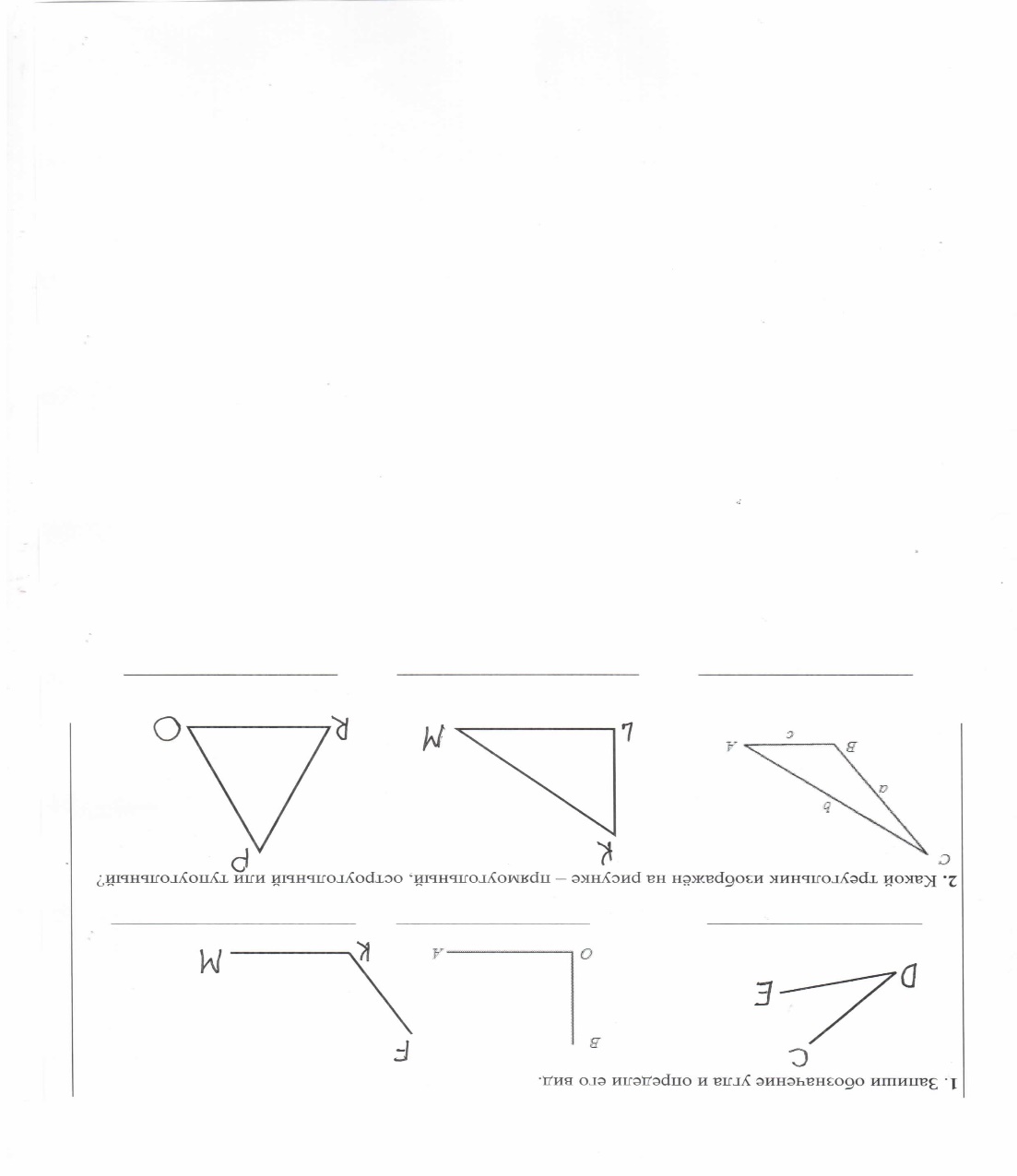          Приложение №3Распредели по группам        Приложение №4